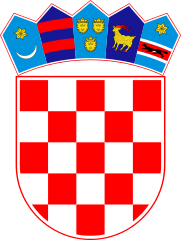 KLASA: 021-05/20-01/88URBROJ: 2178/02-03-20-1Bebrina, 10. prosinca 2020. godineNa temelju članka 67. stavak 1. Zakona o komunalnom gospodarstvu (“Narodne novine” broj 68/18, 110/18 i 32/20), a u vezi s člankom 19. Zakona o lokalnoj i područnoj (regionalnoj) samoupravi („Narodne novine“ broj 33/01, 60/01, 129/05, 109/07, 125/08, 36/09, 36/09, 150/11, 144/12, 19/13, 137/15, 123/17 i 98/19), te članka 32. Statuta općine Bebrina  (“Službeni vjesnik Brodsko-posavske županije“, broj 2/2018, 18/2019 i 24/2019 i „Glasnika Općine Bebrina“ broj 01/2019 i 02/2020), Općinsko vijeće općine Bebrina na svojoj 31. sjednici održanoj 10. prosinca 2020. godine, donosiPROGRAMgrađenja komunalne infrastrukture za 2021. godinuČlanak 1.	Programom građenja komunalne infrastrukture za 2021. godinu (u daljnjem tekstu: Program) određuje se:Građevine komunalne infrastrukture koje će se graditi radi uređenja neuređenih dijelova građevinskih područja Građevine komunalne infrastrukture koje će se graditi u uređenim dijelovima građevinskog područjaGrađevine komunalne infrastrukture koje će se graditi izvan građevinskog područjaPostojeće građevine komunalne infrastrukture koje će se rekonstruirati i način rekonstrukcijeGrađevinske komunalne infrastrukture koje će se uklanjatiDruga pitanja određena Zakonom o komunalnom gospodarstvu (“Narodne novine” broj 68/18, 110/18 i 32/20)Članak 2.	Ovim Programom označene su građevine i uređaji komunalne infrastrukture na području Općine Bebrina koji će se graditi u 2021. godini, kako slijedi:Nerazvrstane cesteJavne površine i objekti / građevineJavna rasvjetaČlanak 3.	U 2021. godini gradnja komunalne infrastrukture iz članka 2. ovog Programa obuhvaća slijedeće:Članak 4.Planirani izvori sredstava za ostvarenje građenja komunalne infrastrukture su od:Članak 5.Ovaj Program stupa na snagu 1. siječnja 2021. godine i objavit će se u Glasniku Općine Bebrina.OPĆINSKO VIJEĆE OPĆINE BEBRINA         PREDSJEDNIK OPĆINSKOG VIJEĆA                                                                                                                                       						                Mijo Belegić, ing. Dostaviti:Jedinstveni upravni odjel, sjedniceGlasnik Općine BebrinaMinistarstvo prostornog uređenja, graditeljstva i državne imovinePismohrana.OPIS POSLOVAPlan 2021.RokIzvor financiranjaMjesto ulaganjaNerazvrstane ceste7.610.000,00Izgradnja nerazvrstanih cesta na području Općine BebrinaIzgradnja nerazvrstanih cesta na području Općine Bebrina300.000,00300.000,002021. godina15Izgradnja ceste u naselju ZbjegŠumske prometnice(rekonstrukcija)7.000.000,002021. godina5k.o. Kaniža, 1.060 m, k.o. Zbjeg, 2.560 mk.o. Banovci 2.220 m, k.o. Bebrina 1.140 mDodatno ulaganje (ugibališta)10.000,002021. godina7Sva naselja (prema utvrđenoj potrebi)Javne površine i objekti / građevine11.030.000,00Šumska učionica i tematsko dječje igralište (izgradnja)750.000,002021. godina5Naselje Bebrinak.č. 984, k.o. BebrinaEdukativno pješačka staza u Bebrini (izgradnja)650.000,002021.godina5Naselje Bebrinak.č. 984, k.o. BebrinaPromatračnica Lacus(izgradnja)650.000,002021.godina5Naselje Stupnički Kuti k.č. 105, k.o. Stupnički KutiPARK - FILIUS (izgradnja)650.000,002021.godina5Naselje Šumećek.č. 756, k.o. ŠumećeTEMATSKO-EDUKATIVNI PARK (izgradnja)650.000,002021.godina5Naselje Stupnički Kutik.č. 105, k.o. Stupnički KutiADRENALINSKA ŠUMA (izgradnja)650.000,002021.godina5Naselja Banovci / Bebrinana k.č. 35/1 u k.o. Banovci i k.č. 984 u k.o. BebrinaPješačka staza u Stupničkim Kutima (izgradnja)100.000,002021. godina1Naselje Stupnički KutiIzgradnja parkirališta kod groblja u Stupničkim Kutima  120.000,002021. godina4Naselje Stupnički KutiIzgradnja dječjeg igrališta u Šumeću – mjera LAG-aIzgradnja dječjeg igrališta u Šumeću – mjera LAG-a20.000,00200.000,002021. godina15Naselje ŠumećeRekonstrukcija staze na groblju u Kaniži50.000,002021. godina1Naselje KanižaIzgradnja objekta – spremište Bebrina2.000.000,00100.000,002021. godina57Naselje BebrinaNabava zemljišta100.000,002021. godina7Naselje BebrinaUređenje zelenila – sadnja stabla na grobljima i javnim površinamaZelenilo – stabla na grobljima i javnim površinama30.000,0010.000,002021. godina47Sva naselja općine Bebrina (prema potrebi)Pješačko-biciklistička staza u Kaniži3.700.000,002021. godina5Naselje KanižaSavska cestaPješačka staza u Banovcima100.000,002021. godina1Naselje BanovciPješačka staza u Zbjegu (izgradnja)Pješačka staza u Zbjegu(izgradnja)250.000,00200.000,002021.godina15Naselje Zbjeg k.č. 901, k.o. ZbjegOpremanje dječjih igrališta50.000,002021.godina1Sva naselja općine BebrinaJavna rasvjeta 1.600.000,00Izgradnja mreže1.600.000,002021. godina1Izgrađena mreža u dužini 1.000 mUKUPNO 1+2+321.840.000,00Oznaka izvora finaciranjaNaziv izvoraIznos1.Sredstva proračuna2.470.000,004.Komunalni doprinos / komunalna naknada/grobna naknada/zakup poljoprivrednog zemljišta / šumski doprinos150.000,005.Drugi izvori: Sufinanciranje od strane Ministarstava,  Fondova EU,17.400.000,007.Prihodi od prodaje nefinancijske imovine220.000,00UKUPNO:UKUPNO:20.240.000,00